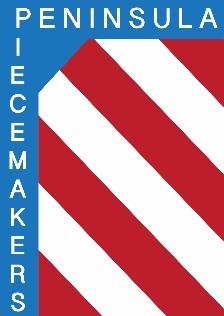 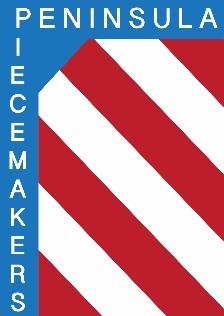 			Peninsula Piecemakers Quilt GuildP.O. Box 1295Newport News, VA  23601Board of Directors Meeting                            October 17, 2022              		Attendance:Board President: Rhonda Gianturco (abs)		Vice President: Karen Carr Executive Treasurer: Natalie Hutchinson(abs)	 Executive Secretary: Lois BatesDay Coordinator: Mark Fowler			Day Treasurer: Lori Murdock (abs)Day Secretary:   Linda Tozier                  		Night Coordinator: Calie MoweryNight Treasurer: Debbie Martin (abs)		Night Secretary: Susan Waddles1.  Vice President Karen Carr called the meeting to order at 5:04 p.m.2.  Mark made a motion to approve the minutes of the September 19, 2022 meeting.  Calie seconded.   Approved.3. Treasurer’s report:  not available4.  Old business:	a. Retreat:  Nineteen people have paid their deposits which means we will not have to pay extra for the sewing room.  There are a few more members thinking about going.	b. Symposium:  Everyone agreed the day went very well.  All seemed to be happy with their classes and the food was good.  Thank you to the committee for their hard work.	c. Fall Festival was cancelled due to weather.  Susan is writing a document for the future chairperson with all necessary information.  She has returned all the quilts to their owners.	d. Programs:  Karen is having a meeting on Tuesday, October 18 for anyone willing to plan programs for the coming year.	e. Zoom:  More people are returning in person so it is not necessary.  There were only a handful of people on zoom for the October meetings.5. New business:	We discussed the December meetings.  Karen will check with Denise to see if we are allowed to have food for the party.  Karen is planning a few games.6.  Meeting was adjourned at 5:35 p.m.Respectfully submitted,Lois A. BatesExecutive Secretary